研究プロジェクト 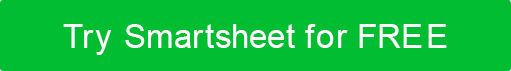 提案概要 プロジェクトトピック名前日付紹介 中心的な研究問題;問題に関連する研究のトピック。分析方法;意味背景と意義 問題の詳細;理論的根拠;対処された問題。研究方法と情報源文献レビュー 引用、比較、対比、批評、つながり研究デザインと方法 オペレーションズリサーチと結果解釈方法論の検証;潜在的な障害予備的な仮定と含意    結論 なぜ問題は研究する価値があるのか。研究がユニークな理由研究が既存の知識をどのように進歩させるべきか引用 参考文献;書誌免責事項Web サイトで Smartsheet が提供する記事、テンプレート、または情報は、参照のみを目的としています。当社は、情報を最新かつ正確に保つよう努めていますが、本ウェブサイトまたは本ウェブサイトに含まれる情報、記事、テンプレート、または関連グラフィックに関する完全性、正確性、信頼性、適合性、または可用性について、明示的または黙示的を問わず、いかなる種類の表明または保証も行いません。したがって、お客様がそのような情報に依拠する行為は、お客様ご自身の責任において厳格に行われるものとします。